    Monksdown News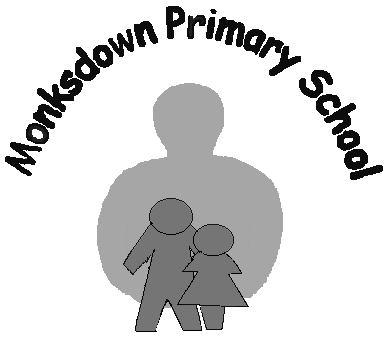 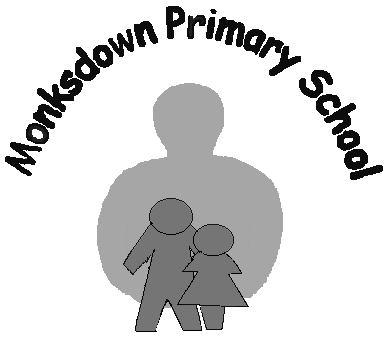 Check out our website at www.monksdownprimary.co.uk Follow us on Twitter ‘@MonksdownSchool’9th February 2018                                                       Edition: Spring 5